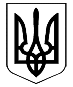 ВЕЛИКОДИМЕРСЬКА СЕЛИЩНА РАДАБРОВАРСЬКОГО РАЙОНУ КИЇВСЬКОЇ ОБЛАСТІР І Ш Е Н Н ЯПро затвердження детального плану території для будівництва та реконструкції очисних споруд на землях комунальної власностів с. Бобрик, Броварського району Київської області       Розглянувши проект детального плану території для будівництва та реконструкції очисних споруд площею 1,8785 га в с. Бобрик, Броварського району Київської області, розроблений   ПП «Земельно-архітектурне бюро «МЕРИДІАН», керуючись ст. 26, ч. 1 ст. 59  Закону України «Про місцеве самоврядування в Україні», враховуючи позитивні висновки та рекомендації постійної депутатської комісії з питань земельних відносин та охорони навколишнього природного середовища, селищна радаВ И Р І Ш И Л А:Затвердити проект детального плану території для будівництва та реконструкції очисних споруд площею 1,8785 га в с. Бобрик, Броварського району Київської області. Основні техніко-економічні показники:  територія в межах проектування – 1,8785 га, під будівлями і спорудами – 1,1292 га, під твердим покриттям – 0,2034 га, під зеленим насадженням обмеженого призначення – 0,0169 га, під зеленим насадженням спеціального призначення – 0,5290 га, чисельність працюючих – 10 осіб.Контроль за виконанням даного рішення покласти на постійну комісію з питань земельних відносин та охорони навколишнього природного середовища.Селищний голова                                                           Анатолій БОЧКАРЬОВ смт Велика Димерка03 грудня 2020 року№ 25 ІІ-VIIІ                    